Notice of Meeting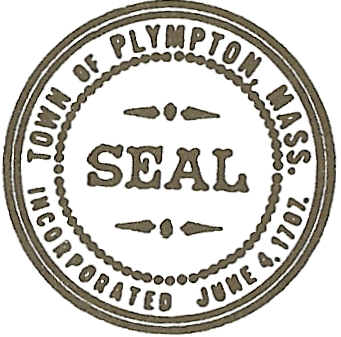 POSTED IN ACCORDANCE WITH THE PROVISIONS OF MGL 30A, §§ 18-25Signature: ________Linda Leddy____________________________        Date:____________March 8, 2021_________________________**Pursuant to Governor Baker’s March 12, 2020 Order Suspending Certain Provisions of the Open Meeting Law, G.L. c. 30A, §18, and the Governor’s March 15, 2020 Order imposing a strict limitation on the number of people that may gather in one place, this meeting of the Plympton Open Space Committee will be conducted via remote participation to the greatest extent possible. Specific information and the general guidelines for remote participation by members of the public and/or parties with a right and/or requirement to attend this meeting can be found on the Town of Plympton’s website: town.plympton.ma.usFor this meeting, members of the public who wish to listen/watch the meeting may do so in the following manner: To join the Zoom Meeting, copy and paste this URL into a web browser::zoom.us/j/8802901353Meeting ID: 880 290 1353Password: 948488If you are not able to download the program, you can participate directly on your web browser using Google Chrome. By Telephone (attendees without computer speakers) :+1 646 558 8656  or  +1 301 715 8592  or  +1 720 707 2699No in-person attendance of members of the public will be permitted, but every effort will be made to ensure that the public can adequately access the proceedings in real-time, via technological means. In the event that we are unable to do so, despite best efforts, we will post on the Town of Plympton’s website an audio or video recording, transcript, or other comprehensive record of proceedings as soon as possible after the meeting.Open Space CommitteeOpen Space CommitteeOpen Space CommitteeOpen Space CommitteeOpen Space CommitteeOpen Space CommitteeOpen Space CommitteeOpen Space CommitteeOpen Space CommitteeOpen Space CommitteeName of Committee:Name of Committee:Name of Committee:Name of Committee:Name of Committee:Name of Committee:Name of Committee:Name of Committee:Name of Committee:Name of Committee:By  zoom see below**By  zoom see below**By  zoom see below**By  zoom see below**By  zoom see below**By  zoom see below**By  zoom see below**By  zoom see below**By  zoom see below**Place of Meeting:Date:ThursdayThursdayThursdayThursdayMarch 11 2021March 11 2021           Day of Week           Day of Week           Day of Week           Day of Week                         Date (mm/dd/yy)                         Date (mm/dd/yy)                         Date (mm/dd/yy)                         Date (mm/dd/yy)                         Date (mm/dd/yy)Time:7 pm7 pm7 pmAM or PMAM or PMAM or PMAGENDA ATTACHED OR SUBJECTS TO BE DISCUSSED LISTED BELOW:AGENDA ATTACHED OR SUBJECTS TO BE DISCUSSED LISTED BELOW:AGENDA ATTACHED OR SUBJECTS TO BE DISCUSSED LISTED BELOW:AGENDA ATTACHED OR SUBJECTS TO BE DISCUSSED LISTED BELOW:AGENDA ATTACHED OR SUBJECTS TO BE DISCUSSED LISTED BELOW:AGENDA ATTACHED OR SUBJECTS TO BE DISCUSSED LISTED BELOW:AGENDA ATTACHED OR SUBJECTS TO BE DISCUSSED LISTED BELOW:AGENDA ATTACHED OR SUBJECTS TO BE DISCUSSED LISTED BELOW:AGENDA ATTACHED OR SUBJECTS TO BE DISCUSSED LISTED BELOW:AGENDA ATTACHED OR SUBJECTS TO BE DISCUSSED LISTED BELOW:1. Approved Minutes of previous meeting(s):1. Approved Minutes of previous meeting(s):1. Approved Minutes of previous meeting(s):1. Approved Minutes of previous meeting(s):1. Approved Minutes of previous meeting(s):1. Approved Minutes of previous meeting(s):Meeting Date(s);  Attach minutesMeeting Date(s);  Attach minutesMeeting Date(s);  Attach minutesMeeting Date(s);  Attach minutes2. Old Business Topics:2. Old Business Topics:MVP workshops = review and upcoming schedule, including possible DER visit, NRPZ information from OCPC and next steps,  update on TBP plans,  parks maintenance , old minutesMVP workshops = review and upcoming schedule, including possible DER visit, NRPZ information from OCPC and next steps,  update on TBP plans,  parks maintenance , old minutesMVP workshops = review and upcoming schedule, including possible DER visit, NRPZ information from OCPC and next steps,  update on TBP plans,  parks maintenance , old minutesMVP workshops = review and upcoming schedule, including possible DER visit, NRPZ information from OCPC and next steps,  update on TBP plans,  parks maintenance , old minutesMVP workshops = review and upcoming schedule, including possible DER visit, NRPZ information from OCPC and next steps,  update on TBP plans,  parks maintenance , old minutesMVP workshops = review and upcoming schedule, including possible DER visit, NRPZ information from OCPC and next steps,  update on TBP plans,  parks maintenance , old minutesMVP workshops = review and upcoming schedule, including possible DER visit, NRPZ information from OCPC and next steps,  update on TBP plans,  parks maintenance , old minutesMVP workshops = review and upcoming schedule, including possible DER visit, NRPZ information from OCPC and next steps,  update on TBP plans,  parks maintenance , old minutesMVP workshops = review and upcoming schedule, including possible DER visit, NRPZ information from OCPC and next steps,  update on TBP plans,  parks maintenance , old minutesMVP workshops = review and upcoming schedule, including possible DER visit, NRPZ information from OCPC and next steps,  update on TBP plans,  parks maintenance , old minutes3. New Business Topics:3. New Business Topics:3. New Business Topics:Upcoming topics for TM in MayUpcoming topics for TM in MayUpcoming topics for TM in MayUpcoming topics for TM in MayUpcoming topics for TM in MayUpcoming topics for TM in MayUpcoming topics for TM in MayUpcoming topics for TM in MayUpcoming topics for TM in MayUpcoming topics for TM in MayUpcoming topics for TM in May4. Other: any other matter that legally comes before the board4. Other: any other matter that legally comes before the board4. Other: any other matter that legally comes before the board